Working Life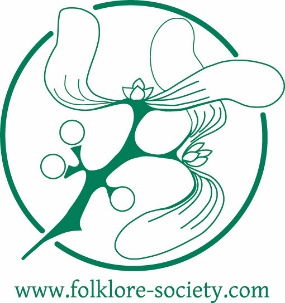 Belief, Custom, Ritual, NarrativeA Folklore Society conference, Friday 27 to Sunday 29 April 2018 at the Museum of English Rural Life, University of Reading, 6 Redlands Road, Reading RG1 5EXCALL FOR PAPERSSubmissions are invited for papers that explore a range of themes, customs, narratives, traditions and beliefs relating to the working life. Proposals of 100-150 words, for presentations of 20 minutes, should be emailed to thefolkloresociety@gmail.com and copied to enquiries@folklore-society.com. Deadline: 7 January 2018. Please include a brief biographical note, including contact details.Themes for discussion might include, but are not limited to:Calendar festivals and working lifeWorking life and the narrative traditionWork songs and occupational identities in ballads and popular poetrySpecial practices at work—rites of conclusion, taboo expressionsApprenticeship and initiation rituals, trade processions and myths of originTraditional humour about trades and professionsInformal rules of work, office jokes and sanctioned perksThe use of custom, omens, mascots and other lore as a bargaining tool with employersThemes from work in folk art, murals and vernacular architecture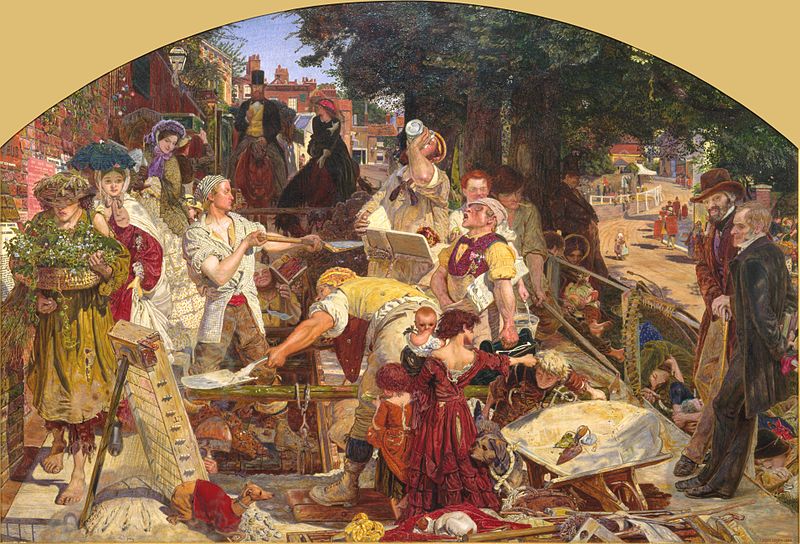 